





KONCERT UČENIKA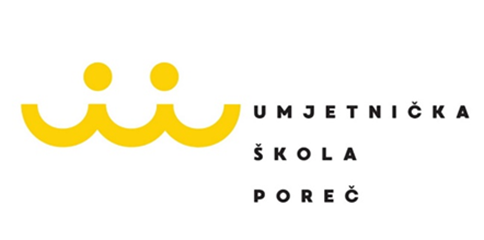 Program:Utorak, 15. studenog 2022. godine u 19,15 satiKoncertna dvorana Škole, Kandlerova 2, Poreč-ParenzoDobrodošli!1.Arr. G. Hummel: Happy Junior s Trip to Balkan, 1.st. Entlang der DonauKvintet harmonika: Leona Janko, Lucia Janko, Erik Petrović, Arian Matić i David PršurićUčiteljica: Ana Šterpin Zagoranski2.J. Thompson: Music LandSofia Ezgeta, 1. r. klaviraUčiteljica: Jenny Brković3.R: Schumann: Prva Žalost op.68Nina Dujmović, 4. r. klaviraUčiteljica: Jenny Brković4.M. Clementi: Sonatina op.36 br.4 1.stavakAngelina Milić, 5. r. klaviraUčiteljica: Jenny Brković5.J. Jordanova: Etuda br 13Maris Radošić, 1. r. violineUčiteljica: Sanja Pančevski6.Lisakovski: Etuda br 74Gala Blažević, 2. r. violineUčiteljica: Sanja Pančevski7.V. Repšè: zbirka etude, Etuda br. 56Helen Lovrić, 2. r. violineUčiteljica: Sanja Pančevski8.C. M. v. Weber: "Strijelac vilenjak" - zbor lovacaMoreno Terlević, 4. r. violineUčiteljica: Sanja PančevskiKorepeticija: Karla Šain9.M. Praetorius: Stari plesRene Viljanac, 1. r. klaviraUčiteljica: Ivana Katunar10.J. Thompson: The Chimes                          Old MacDonaldIna Marija Dobrila, 1. r. klaviraUčiteljica: Karla Šain11.Pucihar: O Ivanu KlakaruKloe Žiković, 1. r. klaviraUčiteljica: Karla Šain12.  L. van Beethoven: Oda radostiRoko Deković, 1. r. harmonikeUčiteljica: Tamara Ignjatović13.H. Brković: Bluegrass BanjoDora Dika, 1. r. gitareUčitelj: Haris Brković14. W. Gillock: Little flower girl of ParisFrancesca Pilato, 2. r. klaviraUčiteljica: Ivana Katunar15.W. Bernau: VjevericaAylin Butković, 2. r. harmonikeUčiteljica: Vilijana Šugar16.H. Brković: Dalmatinska pjesmaMarta Bolić, 1. r. gitareUčitelj: Haris Brković17.I. L. Kalinski: Kud si hodil gde si bilZita Plovanić, 3. r. klaviraUčiteljica: Ivana Katunar18.Narodna pjesma: Santa LuciaLora Komšić, 4. r. harmonikeUčiteljica: Anamarija Lovrečić19.H. Brković: NocturnoDino Medica, 2. r. gitareUčitelj: Haris Brković20.N. Powesland: Sprite NiteRajna Radošić, 3. r. gitareUčitelj: Hrvoje Hleb21.J. P. Kirnberger: Menuet u C-duruK. Mrskov: Etida u a-moluErik Sošić, 4. r. harmonikeUčiteljica: Tamara Ignjatović22.J. A. Zanemon: EscalandoErin Pavlić, 6. r. gitareUčitelj: Haris Brković23.F. Tarrega: TangoPetar Brajković, 6. r. gitareUčitelj: Haris Brković